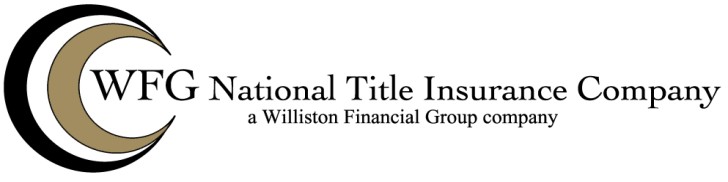 COMMONWEALTH OF VIRGINIAFINAL LIEN WAIVEROriginal Contract Amount: $ 	CITY/COUNTY OF  	} to wit:Approved Change Orders: $_ 	  Adjusted Contract Amount: $ 	TO: WFG National Title Insurance Company 	(Lender) 	(Owner)Previous Amount: $ 		  Current Payment: $ 		  Contract Balance: $ 		 Less Retainage: $ 	 	(Contractor)The UNDERSIGNED being duly sworn states that he/she is the	_ (title)of	(firm) who has a contract with 	for furnishing 		 for the improvements being erected on real estate known and identified as 	 	located in the City/County of 	 	Commonwealth of Virginia, and ownedby_	.The UNDERSIGNED, for and in consideration of the sum of 	 	($	) in payment of invoice orapplication dated	and other good and valuable consideration, the receipt of which is hereby acknowledged, does hereby waive and release any and all liens or claims of right of lien consideration due or to become due on account of labor or services, materials, fixtures or apparatus heretofore furnished, or which may be furnished at any time hereafter.The UNDERSIGNED respectfully warrants that the contract status set forth above is an accurate statement and  no other sums are claimed, that all laborers, subcontractors, and suppliers employed by him have been past-paid all amounts previously due and will be paid all in full due out of this payment on receipt and that none of such laborers, subcontractors or suppliers is or will be entitled to claim or assert any claims against the above described real estate or the improvements thereon for labor or materials furnished to or for the account of the undersigned.Signed this	day of	, 20	.Contractor/Supplier/ SubcontractorBy:  		 Name and TitleSubscribed and sworn to before me this	day of	, 20	.My Commission Expires:  	Notary PublicMy Commission Number:  	04/2012